Сумська міська радаВиконавчий комітетРІШЕННЯ  від                           №З метою забезпечення своєчасного і якісного доведення сигналів оповіщення цивільного захисту до органів управління і сил цивільного захисту Сумської міської ланки територіальної підсистеми Єдиної державної системи цивільного захисту Сумської області, підприємств, установ, організацій та населення про загрозу або виникнення надзвичайних ситуацій, відповідно до пункту 7 частини другої  статті 19, статті 30 Кодексу цивільного захисту України, постанов Кабінету Міністрів України від 09.01.2014 № 11 «Про затвердження Положення про єдину державну систему цивільного захисту» і від 27.09.2017 № 733 «Про затвердження Положення про організацію оповіщення про загрозу виникнення або виникнення надзвичайних ситуацій та зв’язку у сфері цивільного захисту», розпоряджень Кабінету Міністрів України від 31.01.2018 № 43-р «Про схвалення Концепції розвитку та технічної модернізації системи централізованого оповіщення про загрозу виникнення або виникнення надзвичайних ситуацій» і від 11.07.2018 № 488-р «Про затвердження плану заходів щодо реалізації Концепції розвитку та технічної модернізації системи централізованого оповіщення про загрозу виникнення або виникнення надзвичайних ситуацій», ураховуючи розпорядження голови Сумської обласної державної адміністрації від 29.10.2018 № 633-ОД «Про затвердження плану заходів технічної модернізації системи оповіщення Сумської області» та від 17.10.2019 № 564-ОД «Про затвердження Положення про територіальну систему централізованого оповіщення Сумської області», керуючись статтею 40 Закону України «Про місцеве самоврядування в Україні», виконавчий комітет Сумської міської ради В И Р І Ш И В:1. Затвердити Положення про місцеву автоматизовану систему централізованого оповіщення населення Сумської міської об’єднаної територіальної громади, що додається.2.  Рекомендувати керівникам суб’єктів господарювання на території Сумської міської об’єднаної територіальної громади, що мають у своєму підпорядкуванні об’єкти підвищеної небезпеки, об’єкти з масовим перебуванням людей:2.1. Забезпечити створення до 25 грудня 2020 року об’єктових систем оповіщення для оповіщення населення в разі загрози виникнення або виникнення надзвичайних ситуацій, у результаті яких зона можливого ураження не виходить за територію такого об’єкта.2.2. У разі загрози виникнення надзвичайних ситуацій, в результаті яких у зону можливого ураження потрапляє заселена територія Сумської міської об’єднаної територіальної громади або інші підприємства, установи, організації, забезпечити створення локальних систем оповіщення.2.3. Передбачити та забезпечити інтеграцію об’єктових та локальних систем оповіщення в місцеву автоматизовану систему централізованого оповіщення населення Сумської міської об’єднаної територіальної громади.3. Відділу з питань надзвичайних ситуацій та цивільного захисту населення Сумської міської ради (Петров А.Є.) до 20 лютого 2020 року направити звернення до визначених пунктом 2 рішення суб’єктів господарювання стосовно визначеної законодавством необхідності проєктування, створення, реконструкції, забезпечення функціонування об’єктових, локальних та спеціальних систем оповіщення з їх обов’язковою інтеграцією до місцевої автоматизованої системи централізованого оповіщення населення Сумської міської об’єднаної територіальної громади та територіальної системи централізованого оповіщення Сумської області. 4. Департаменту комунікацій та інформаційної політики Сумської міської ради (Кохан А.І.) поширити інформацію про прийняття даного рішення через засоби масової інформації та офіційний веб-сайт Сумської міської ради.5. Контроль за виконанням цього рішення покласти на заступників міського голови згідно з розподілом обов’язків.Міський голова                                                                                О.М. ЛисенкоПетров 70 10 02Розіслати: згідно  зі списком розсилки     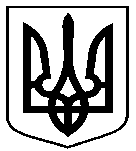 Проєкт                                                                                         оприлюднено«___» _________ 2019 Про затвердження Положення про місцеву автоматизовану систему централізованого оповіщення населення Сумської міської об’єднаної територіальної громади